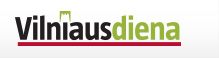 Per Dainų šventę Vilniuje bus ribojamas eismas ir automobilių statymas2014-06-27 13:30:00DMN inf.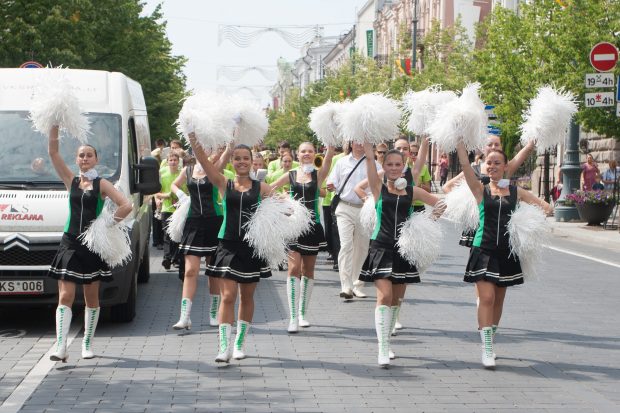 Per Dainų šventę Vilniuje bus ribojamas eismas ir automobilių statymasA. Ufarto/BFL nuotr.Dainų šventės metu – eismo ir automobilių statymo apribojimaiVilniuje šeštadienį prasideda iki liepos 6 d. vyksianti Dainų šventė „Čia – mano namai“ ir tarptautinis folkloro festivalis „Baltica“.Šventėje laukiama atvykstant 36 000 dalyvių iš Lietuvos ir 1 000 dalyvių iš 14-os užsienio šalių.Dainų šventės metu bus laikinai ribojamas eismas ir automobilių statymas Vilniuje:        •Nuo liepos 2 d. 20 val. iki liepos 3 d. 2 val., nuo liepos 3 d. 8 val. iki liepos 4 d. 4  val. ir liepos 5 d. nuo 7 val. iki 21 val. draudžiama  įvažiuoti  transporto priemonėms į Arsenalo g. ir Kosciuškos g. atkarpą nuo Arsenalo g. iki M. Dobužinskio g.•Nuo birželio 28 d. 9 val. iki liepos 5 d. 24 val. draudžiama įvažiuoti  transporto priemonėms į Kalnų parką iš Kosciuškos g. pusės.•Nuo birželio 28 d. 9 val. iki liepos 5 d. 24  val. draudžiama įvažiuoti  transporto priemonėms į aikštelę esančią Kirkuto al.•Nuo liepos 2 d. 7 val. iki liepos 5 d. 24 val. draudžiama įvažiuoti  transporto priemonėms į Škirpos al.•Nuo liepos 2 d. 7 val. iki liepos 5 d. 2 val. draudžiama įvažiuoti transporto priemonėms į aikštelę prie Katedros a. esančios varpinės.•Nuo liepos 4 d. 18  val. iki liepos 5 d. 2 val., nuo liepos 5 d. 9 val. iki liepos 6 d. 2  val. draudžiama įvažiuoti  transporto priemonėms į Liepkalnio ir Stadiono g.•Liepos 4 d. nuo 7  val. iki 21  val. draudžiama sustoti ir stovėti transporto priemonėms aikštelėje prie Šv. Jonų bažnyčios, taip pat liepos 4 d. nuo 16  val. iki 21  val. draudžiama įvažiuoti į Pilies g. atkarpą nuo Didžiosios g. ir Bokšto g. sankirtos iki klombų esančių Pilies g. pradžioje.•Nuo birželio 30 d. 18  val. iki liepos 4 d. 17  val. draudžiama sustoti ir stovėti transporto priemonėms J. I. Kraševskio g. atkarpoje  nuo Kęstučio g. iki Vytauto g.•Nuo liepos  5 d. 16  val. iki liepos 6 d. 24  val. draudžiama sustoti ir stovėti transporto priemonėms Geležinio Vilko g. atkarpoje nuo Goštauto g. iki Gerosios Vilties g. •Nuo birželio 30 d. 7  val. iki liepos 7 d. 20  val. draudžiama įvažiuoti  transporto priemonėms į Vingio parką nuo Geležinio Vilko g. pusės.•Nuo liepos 3 d. 16  val. iki liepos 6 d. 24  val. draudžiama įvažiuoti  transporto priemonėms į aikštelę esančią prie Geležinio Vilko g. 6 pastato (ERGO) iš Geležinio Vilko g. pusės ir nuo degalinės „Statoil“ pusės.•Nuo liepos 3 d. 16  val. iki liepos 6 d. 24  val. draudžiama įvažiuoti  transporto priemonėms į aikšteles esančias aplink Giraitės g. 3 pastatą (buvęs Kelių policijos valdybos pastatas).•Nuo liepos  1 d. 7  val. iki liepos 4 d. 24  val.  draudžiama sustoti ir stovėti transporto priemonėms Aukštaičių g. atkarpoje nuo Paupio g. iki Maironio g. •Nuo liepos 2 d. 7  val. iki liepos 5 d. 2  val. draudžiama įvažiuoti  transporto priemonėms į aikštelę esančią B.Radvilaitės atkarpoje nuo centrinių Bernardinų sodo vartų iki Maironio g. (aikštelė prie Bernardinų sodo vartų).„Dainų šventės“ metu viešojo maršrutinio transporto eismas nesikeis.Eismo dalyviai prašomi būti atidūs, laikytis kelių eismo taisyklių ir eismo reguliuotojų nurodymų, kelionių važiavimo trukmę planuotis su laiko atsarga.

http://www.diena.lt/naujienos/vilnius/miesto-pulsas/dainu-svente-vilniuje-bus-ribojamas-eismas-ir-automobiliu-statymas-636644  